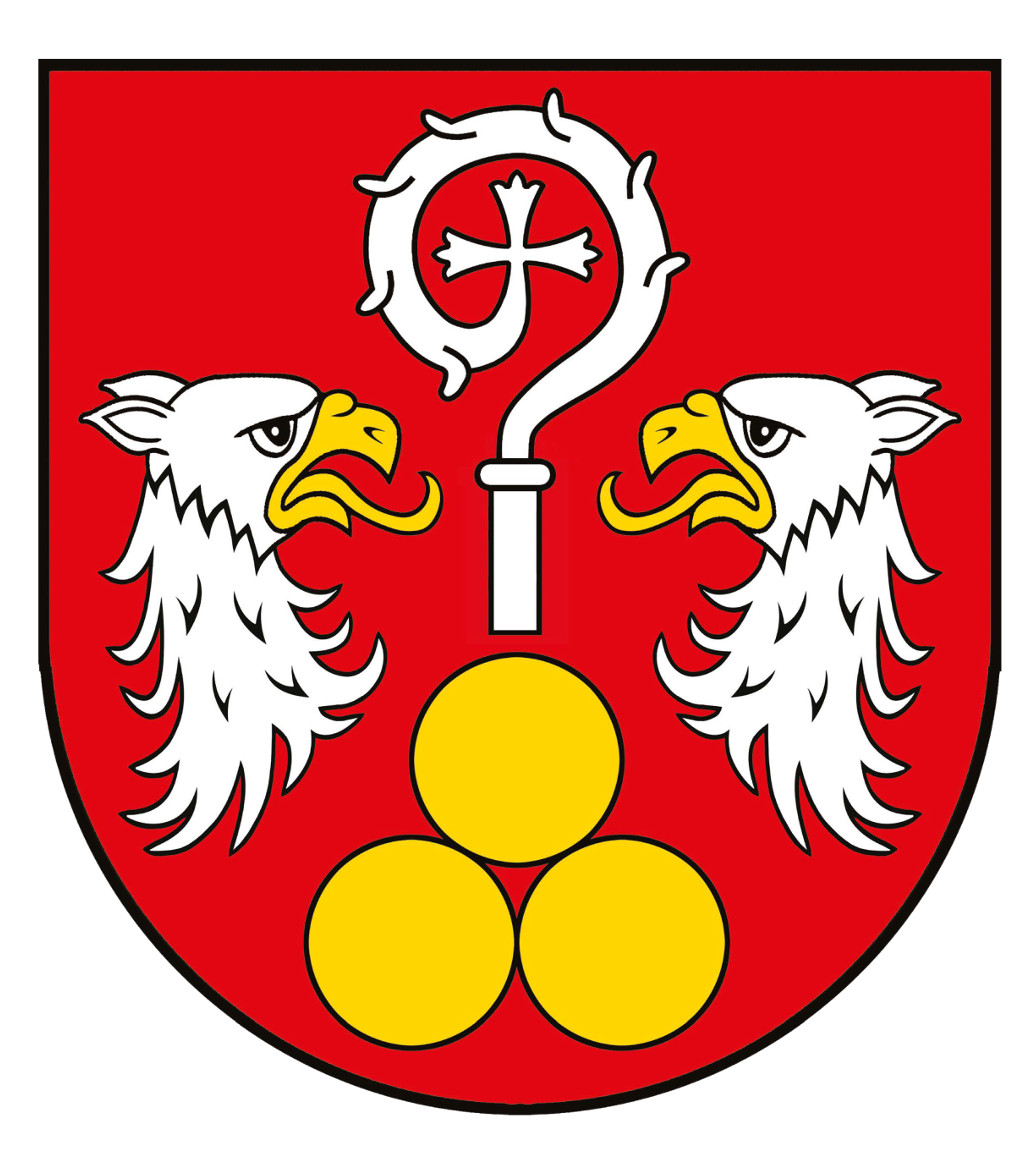 reprezentowana przez Wójta Gminy Potok Wielkiw postępowaniu o udzielenie zamówienia publicznego na zadanie:Odbiór  i zagospodarowanie odpadów komunalnych od właścicieli nieruchomości z terenu Gminy Potok Wielki(Znak sprawy: INW.271.8.2023)Identyfikator (ID) postępowania na Platformie e-Zamówienia:ocds-148610-7abb73e2-9051-11ee-b55a-a22b2d7f700eZATWIERDZAMWójt Gminy Potok Wielki – Leszek Nosal……………………………….………….………..(podpis Kierownika Zamawiającego)Potok Wielki, listopad 2023 r.Rozdział 1Postanowienia ogólneNazwa i adres ZamawiającegoGmina Potok Wielki zwana dalej „Zamawiającym”Potok Wielki 106, 23-313 Potok Wielki, województwo lubelskieNIP 8621582675, REGON: 830409614,tel. +48 (15) 8740 204      Poczta elektroniczna [e-mail]: gmina@potokwielki.pl      Strona internetowa Zamawiającego [URL]:       https://ugpotokwielki.bip.lubelskie.plStrona internetowa prowadzonego postępowania na której udostępniane 
będą zmiany i wyjaśnienia treści SWZ oraz inne dokumenty zamówienia bezpośrednio związane z postępowaniem o udzielenie zamówienia [URL]: https://ezamowienia.gov.pl/  Adres prowadzonego postępowania: https://ezamowienia.gov.pl/mp-client/search/list/ocds-148610-7abb73e2-9051-11ee-b55a-a22b2d7f700eGodziny urzędowania Urzędu Gminy Potok Wielki: od poniedziałku do piątku 
w godz. 7:30 – 15:30 z wyłączeniem dni ustawowo wolnych od pracy.Tryb udzielenia zamówieniaNiniejsze postępowanie o udzielenie zamówienia publicznego prowadzone jest na podstawie przepisów ustawy w trybie podstawowym w którym odpowiedzi na ogłoszenie o zamówieniu oferty mogą składać wszyscy zainteresowani wykonawcy, w następnie zamawiający wybiera najkorzystniejszą ofertę bez przeprowadzenia negocjacji (art. 275 pkt 1 ustawy z dnia 11 września 2019 r. Prawo zamówień publicznych).Zamawiający nie zastrzega możliwości ubiegania się o udzielenie zamówienia wyłącznie przez wykonawców, o których mowa w art. 94 ustawy Pzp, tj. mających status zakładu pracy chronionej, spółdzielnie socjalne oraz innych wykonawców, których głównym celem lub głównym celem działalności ich wyodrębnionych organizacyjnie jednostek, które będą realizowały zamówienie, jest społeczne i zawodowa integracja osób społecznie marginalizowanych.Zamawiający nie przewiduje obowiązku odbycia przez Wykonawcę wizji lokalnej oraz sprawdzenia przez Wykonawcę dokumentów niezbędnych do realizacji zamówienia dostępnych na miejscu u Zamawiającego. Zamawiający nie przewiduje zastosowania aukcji elektronicznejZamawiający nie przewiduje złożenia oferty w postaci katalogów elektronicznychZamawiający nie prowadzi postępowania w celu zawarcia umowy ramowejWartość zamówieniaNiniejsze zamówienie jest zamówieniem klasycznym w rozumieniu art. 7 pkt 33) ustawy. Wartość zamówienia nie przekracza progów unijnych w rozumieniu art. 3 ustawySłownikUżyte w niniejszej SWZ (oraz w załącznikach) terminy mają następujące znaczenie: 1) „ustawa” - ustawa z dnia 11 września 2019 r. Prawo zamówień publicznych (Dz. U. z 2019 r. poz. 2019 z późn. zm.), 2) „SWZ” - niniejsza Specyfikacja Warunków Zamówienia, 3) „zamówienie” - zamówienie publiczne będące przedmiotem niniejszego postępowania, 4) „postępowanie” - postępowanie o udzielenie zamówienia publicznego, którego dotyczy niniejsza SWZ, 5) „Zamawiający” - Gmina Potok Wielki, 6) „Wykonawca” - należy przez to rozumieć osobę fizyczną, osobę prawną albo jednostkę organizacyjną nieposiadającą osobowości prawnej, która oferuje na rynku wykonanie robót budowlanych lub obiektu budowlanego, dostawę produktów lub świadczenie usług lub ubiega się o udzielenie zamówienia, złożyła ofertę lub zawarła umowę w sprawie zamówienia publicznego, 7) „RODO” - rozporządzenie Parlamentu Europejskiego i Rady (UE) 2016/679 z dnia 27 kwietnia2016 r. w sprawie ochrony osób fizycznych w związku z przetwarzaniem danych osobowych i w sprawie swobodnego przepływu takich danych oraz uchylenia dyrektywy 95/46/WE (ogólne rozporządzenie o ochronie danych) (Dz. Urz. UE L 119 z 04.05.2016, str. 1), 8) „Platforma e-zamówienia” – ogólnodostępne i nieodpłatne narzędzie informatyczne do obsługi postępowań o udzielenie zamówienia publicznego w tym przedmiotowego postepowania, w szczególności do elektronicznego składania ofert dostępne pod adresem: https://ezamowienia.gov.pl 1.5. Wykonawca powinien dokładnie zapoznać się z niniejszą SWZ i złożyć ofertę zgodnie z jej wymaganiami. Rozdział 2INFORMACJA, CZY ZAMAWIAJĄCY PRZEWIDUJE 
WYBÓR NAJKORZYSTNIEJSZEJ OFERTY Z MOZLIWOŚCIĄ 
PROWADZENIA NEGOCJACJIZamawiający nie przewiduje wyboru najkorzystniejszej oferty z możliwością prowadzenia negocjacji.Rozdział 3ŹRÓDŁA FINANSOWANIAZamawiający informuje, że inwestycja realizowana jest ze środków budżetu Gminy.Rozdział 4OPIS PRZEDMIOTU ZAMÓWIENIA4.1. Nazwa/y i kod/y Wspólnego Słownika Zamówień (CPV):90500000-2	Usługi związane z odpadami;90511000-2	Usługi wywozu odpadów;90512000-9	Usługi transportu odpadów;90513100-7	Usługi wywozu odpadów pochodzących z gospodarstw domowych;90533000-2	Usługi gospodarki odpadami.90514000-3	Usługi recyklingu odpadów4.2. Przedmiot zamówieniaPrzedmiotem zamówienia jest usługa w zakresie odbioru i zagospodarowania odpadów komunalnych z nieruchomości zamieszkałych na terenie Gminy Potok Wielki oraz z Punktu Selektywnej Zbiórki Odpadów Komunalnych. Szczegółowy opis przedmiotu zamówienia zawiera załącznik nr 1 do SWZ. 4.3. Podział zamówienia na częściZamówienie na odbiór odpadów komunalnych ma charakter jednorodny, to znaczy obejmuje usługi tego samego rodzaju, nie ma wobec tego możliwości zastosowania dla niej podziału zamówienia na części według kryterium jakościowego. W jej skład nie wchodzą usługi, które można wyodrębnić i objąć przedmiotem odrębnego postępowania. Dokonanie podziału w ramach usługi jednorodnej zwiększy koszty wykonania zamówienia, jak i utrudni koordynację wykonywanego zamówienia.Kontrola jednego podmiotu wykonującego zamówienie usprawni nadzór nad świadczoną usługą, w szczególności w kontekście rygorystycznych przepisów szeroko pojętego prawa ochrony środowiska.W przypadku podziału na części istnieje ryzyko uzyskania różnych cen świadczenia usługi w każdej  z części, a to w konsekwencji może budzić protesty społeczne w zakresie stawek opłaty za gospodarowanie odpadami komunalnymi, różnice mogą wystąpić także w jakości świadczonych usług mimo spełnienia wymagań zawartych w SWZ (różne typy pojemników, worków) oraz w zakresie świadczonych usług dla mieszkańców (Wykonawca realizujący usługę w jednej z części może wykonywać dodatkową usługę z kryteriów dodatkowych zaś w drugiej części nie). Potwierdza to fakt że, usługa ta ma charakter jednorodny.Podział zamówienia na części, w szczególności przy zróżnicowanej zabudowie i zróżnicowanym natężeniu ruchu, może prowadzić do powstania utrudnień w ruchu ulicznym – w przypadku realizacji usługi przez jeden podmiot na większym terenie, w celu sprawnego wykonania usługi w okresie szczytu może odbierać odpady w dzielnicach, w których ruch jest bardziej płynny (z uwagi na mniejsze natężenie ruchu lub szersze ulice), a w godzinach mniejszego natężenia ruchu może odbierać odpady gdzie ta płynność co do zasady i tak jest mniejsza (np. w ścisłym centrum miasta).Teren Gminy jest na tyle niewielki oraz ilość mieszkańców sprawia, że usługa może być wykonywana przez podmiot należący do kategorii małych i średnich przedsiębiorstw, które to właśnie przedsiębiorstwa miała wspomagać nowelizacja ustawy PZP.Koszty stałe ponoszone przez wykonawców starających się o udzielenie zamówienia w jednej lub kilku mniejszych częściach mogą powodować wzrost cen poszczególnych części. Koszty będą odpowiednio w ramach ceny ofertowej przerzucone na zamawiającego. Na wzrost cen może mieć wpływ:w przypadku podziału na części wykonawcy będą musieli posiadać większe zaplecze kierowców i ładowaczy z uwagi na konieczność ewentualnych zastępstw pracowników nieobecnych, każdy z podmiotów musi dysponować własnym zapleczem administracyjnym;może dojść do sytuacji, że posiadany przez wykonawców sprzęt i personel nie będzie w pełni wykorzystany (w pełnym wymiarze czasu pracy) z uwagi na mniejszy obszar usługi, a koszty pozostawienia w dyspozycji mogą zostać przerzucone w cenie oferty na zamawiającego;w przypadku podziału na części może być wymagana większa liczba pojazdów służących wykonaniu usług (w szczególności, gdy chodzi o pojazdy o węższym stopniu specjalizacji), co z kolei może się przełożyć na wyższą cenę wykonywanych usług.4.4    Przedmiotowe środki dowodowe.Zamawiający nie wymaga przedłożenia przedmiotowych środków dowodowych.4.5.  Obowiązek zatrudnienia na umowę o pracęZamawiający stosownie do art. 95 ust. 1 ustawy Pzp, określa obowiązek zatrudnienia na podstawie umowy i pracę osób wykonujących następujące czynności w zakresie realizacji zamówienia:- Czynności związane z załadunkiem i rozładunkiem odpadów,- Czynności w zakresie kierowania i obsługi pojazdów służących wykonaniu zamówienia (obowiązek ten nie dotyczy sytuacji, gdy prace te będą wykonywane samodzielnie i osobiście przez osoby fizyczne prowadzące działalność gospodarczą w postaci tzw. samozatrudnienia, jako podwykonawcy). Szczegółowy sposób dokumentowania zatrudnienia ww. osób, uprawnienia zamawiającego w zakresie kontroli spełniania przez Wykonawcę wymagań ,o których mowa w art. 95 ust. 1ustawy Pzp oraz sankcji z tytułu niespełnienia tych wymagań, rodzaju czynności niezbędnych do realizacji zamówienia, których dotyczą wymagania zatrudnienia na podstawie umowy o pracę przez Wykonawcę lub podwykonawcę osób wykonujących czynności w trakcie realizacji zamówienia zawarte są w Projekcie Umowy.Rozdział 5TERMIN WYKONANIA ZAMÓWIENIAWykonawca jest zobowiązany wykonać zamówienie  w terminie 12 miesięcy tj. od 1 stycznia 2024r. do 31 grudnia 2024r.W przypadku zawarcia umowy po 01.01.2024r. – termin rozpoczęcia realizacji zamówienia od dnia zawarcia umowy.Rozdział 6INFORMACJE O WARUNKACH UDZIAŁU W POSTĘPOWANIUO udzielenie zamówienia mogą ubiegać się Wykonawcy, którzy spełniają warunki udziału w postępowaniu dotyczące: postępowaniuzdolności do występowania w obrocie gospodarczym;Zamawiający nie określa warunku w ww. zakresie.uprawnień do prowadzenia określonej działalności gospodarczej lub zawodowej, o ile wynika to z odrębnych przepisów;Zamawiający uzna warunek za spełniony, jeżeli Wykonawca wykaże, że posiada uprawnienia do wykonywania działalności, na podstawie:a) wpisu do rejestru działalności regulowanej, o którym mowa w art. 9b ust. 2 ustawy z dnia 13 września 1996 r. o utrzymaniu czystości i porządku w gminach (tekst jednolity Dz. U. z 2021. poz. 888 r. ze zm.) w zakresie wszystkich rodzajów odpadów objętych niniejszym postępowaniem, 2) aktualnego wpis do rejestru podmiotów wprowadzających produkty, produkty w opakowaniach i gospodarujących odpadami (rejestr BDO) zgodnie z wymogami ustawy z dnia 14 grudnia 2012 r. o odpadach (Dz. U. z 2021 r., poz. 779 z późn. zm.) sytuacji ekonomicznej lub finansowej;Zamawiający nie określa warunku w ww. zakresiezdolności technicznej lub zawodowej w zakresie:Opis sposobu dokonywania oceny spełniania tego warunku:Wykonawca musi wykazać, że dysponuje, co najmniej: 2 pojazdami przystosowanymi do odbierania zmieszanych odpadów komunalnych, 2 pojazdami przystosowanymi do odbierania selektywnie zbieranych odpadów komunalnych, 1 pojazdem do odbierania odpadów bez funkcji kompaktującej. Pojazdy te muszą być trwale i czytelnie oznakowane w widocznym miejscu nazwą firmy oraz danymi teleadresowymi podmiotu odbierającego odpady komunale od właścicieli nieruchomości. 	Wszystkie wykazane pojazdy muszą być wyposażone w system monitoringu bazujący na 	systemie pozycjonowania satelitarnego, umożliwiający trwałe zapisywanie, przechowywanie i 	odczytywanie danych o położeniu pojazdu i miejscach postoju oraz system czujników 	zapisujących dane o miejscach wyładunku odpadów umożliwiający weryfikację tych danych.Ocena spełnienia warunku zostanie dokonana na podstawie wypełnionego przez Wykonawcę wykazu niezbędnego do wykonania zamówienia wyposażenia i urządzeń, którego wzór stanowi Załącznik nr 7 do SWZ.6.2. Oceniając zdolność techniczną lub zawodową Zamawiający może, na każdym etapie postępowania, uznać, że Wykonawca nie posiada wymaganych zdolności, jeżeli posiadanie przez Wykonawcę sprzecznych interesów, w szczególności zaangażowanie zasobów technicznych lub zawodowych wykonawcy w inne przedsięwzięcia gospodarcze wykonawcy może mieć negatywny wpływ na realizację zamówienia.6.3. Wykonawca może w celu potwierdzenia spełniania warunków udziału w postępowaniu, w stosownych sytuacjach polegać na zdolnościach technicznych lub zawodowych podmiotów udostępniających zasoby, niezależnie od charakteru prawnego łączących go z nimi stosunków prawnych. 6.4. W odniesieniu do warunków dotyczących wykształcenia, kwalifikacji zawodowych lub doświadczenia wykonawcy mogą polegać na zdolnościach podmiotów udostępniających zasoby, jeśli podmioty te wykonują roboty budowlane lub usługi, do realizacji których te zdolności są wymagane. 6.5. Wykonawca, który polega na zdolnościach lub sytuacji podmiotów udostępniających zasoby, składa wraz z ofertą, zobowiązanie podmiotu udostępniającego zasoby do oddania mu do dyspozycji niezbędnych zasobów na potrzeby realizacji danego zamówienia lub inny podmiotowy środek dowodowy potwierdzający, że wykonawca, realizując zamówienie, będzie dysponował niezbędnymi zasobami tych podmiotów. 6.6. Zobowiązanie podmiotu udostępniającego zasoby ma potwierdzać, że stosunek łączący wykonawcę z podmiotami udostępniającymi zasoby gwarantuje dostęp do tych zasobów oraz określa w szczególności:a/ zakres dostępnych wykonawcy zasobów podmiotu udostępniającego zasobyb/ sposób i okres udostępnienia wykonawcy i wykorzystania przez niego zasobów podmiotu udostępniającego te zasoby przy wykonywaniu zamówieniac/ czy i w jakim zakresie podmiot udostępniający zasoby, na zdolnościach którego wykonawca polega w odniesieniu do warunków udziału w postępowaniu dotyczących wykształcenia, kwalifikacji zawodowych lub doświadczenia, zrealizuje roboty budowlane lub usługi, których wskazane zdolności dotyczą. 6.7. Zamawiający ocenia, czy udostępniane wykonawcy przez podmioty udostępniające zasoby zdolności techniczne i zawodowe, pozwalają na wykazanie przez wykonawcę spełniania warunków udziału w postępowaniu, o których mowa w art. 112 ust. 2 pkt. 4 ustawy Pzp, a także bada czy nie zachodzą wobec tego podmiotu podstawy wykluczenia, które zostały przewidziane względem wykonawcy.6.8. Jeżeli zdolności techniczne lub zawodowe, podmiotu udostępniającego zasoby nie potwierdzają spełniania przez wykonawcę warunków udziału w postępowaniu lub zachodzą wobec tego podmiotu podstawy wykluczenia, zamawiający żąda aby wykonawca w terminie określonym przez zamawiającego:a/ zastąpił ten podmiot innym podmiotem lub podmiotamib/ albo wykazał, że samodzielnie spełnia warunki udziału w postępowaniu6.9. Wykonawca nie może po upływie terminu składania ofert, powołać się na zdolność podmiotów udostępniających zasoby jeżeli na etapie składania ofert nie polegał on w danym zakresie na zdolnościach podmiotów udostępniających zasoby.Rozdział 7PODSTAWY WYKLUCZENIAZ postępowania o udzielenie zamówienia wyklucza się Wykonawcę, 
w stosunku, do którego zachodzi którakolwiek z okoliczności, o których mowa w art. 108 ustawy Pzp tj. Wykonawcę:będącego osobą fizyczną, którego prawomocnie skazano za przestępstwo:udziału w zorganizowanej grupie przestępczej albo związku mającym na celu popełnienie przestępstwa lub przestępstwa skarbowego, o którym mowa w art. 258 Kodeksu karnego,handlu ludźmi, o którym mowa w art. 189a Kodeksu karnego,o którym mowa w art. 228-230a, art. 250a Kodeksu karnego, w art. 46-48 ustawy z dnia 25 czerwca 2010 r. o sporcie (Dz. U. z 2020 r. poz. 1133 oraz z 2021 r. poz. 2054) lub w art. 54 ust. 1-4 ustawy z dnia 12 maja 2011 r. o refundacji leków, środków spożywczych specjalnego przeznaczenia żywieniowego oraz wyrobów medycznych (Dz. U. z 2021 r. poz. 523, 1292, 1559 i 2054),finansowania przestępstwa o charakterze terrorystycznym, o którym mowa w art. 165a Kodeksu karnego, lub przestępstwo udaremniania lub utrudniania stwierdzenia przestępnego pochodzenia pieniędzy lub ukrywania ich pochodzenia, o którym mowa w art. 299 Kodeksu karnego,o charakterze terrorystycznym, o którym mowa w art. 115 § 20 Kodeksu karnego, lub mające na celu popełnienie tego przestępstwa,powierzenia wykonywania pracy małoletniemu cudzoziemcowi, o którym mowa w art. 9 ust. 2 ustawy z dnia 15 czerwca 2012 r. o skutkach powierzania wykonywania pracy cudzoziemcom przebywającym wbrew przepisom na terytorium Rzeczypospolitej Polskiej (Dz. U. poz. 769),przeciwko obrotowi gospodarczemu, o których mowa w art. 296-307 Kodeksu karnego, przestępstwo oszustwa, o którym mowa w art. 286 Kodeksu karnego, przestępstwo przeciwko wiarygodności dokumentów, o których mowa w art. 270-277d Kodeksu karnego, lub przestępstwo skarbowe,o którym mowa w art. 9 ust. 1 i 3 lub art. 10 ustawy z dnia 15 czerwca 2012 r. o skutkach powierzania wykonywania pracy cudzoziemcom przebywającym wbrew przepisom na terytorium Rzeczypospolitej Polskiej- lub za odpowiedni czyn zabroniony określony w przepisach prawa obcego;jeżeli urzędującego członka jego organu zarządzającego lub nadzorczego, wspólnika spółki w spółce jawnej lub partnerskiej albo komplementariusza w spółce komandytowej lub komandytowo-akcyjnej lub prokurenta prawomocnie skazano za przestępstwo, o którym mowa w pkt 1;wobec którego wydano prawomocny wyrok sądu lub ostateczną decyzję administracyjną o zaleganiu z uiszczeniem podatków, opłat lub składek na ubezpieczenie społeczne lub zdrowotne, chyba że Wykonawca odpowiednio przed upływem terminu do składania wniosków o dopuszczenie do udziału w postępowaniu albo przed upływem terminu składania ofert dokonał płatności należnych podatków, opłat lub składek na ubezpieczenie społeczne lub zdrowotne wraz z odsetkami lub grzywnami lub zawarł wiążące porozumienie w sprawie spłaty tych należności;wobec którego prawomocnie orzeczono zakaz ubiegania się o zamówienia publiczne;jeżeli Zamawiający może stwierdzić, na podstawie wiarygodnych przesłanek, że Wykonawca zawarł z innymi Wykonawcami porozumienie mające na celu zakłócenie konkurencji, w szczególności jeżeli należąc do tej samej grupy kapitałowej w rozumieniu ustawy z dnia 16 lutego 2007 r. o ochronie konkurencji i konsumentów, złożyli odrębne oferty, oferty częściowe lub wnioski o dopuszczenie do udziału w postępowaniu, chyba że wykażą, że przygotowali te oferty lub wnioski niezależnie od siebie;jeżeli, w przypadkach, o których mowa w art. 85 ust. 1, doszło do zakłócenia konkurencji wynikającego z wcześniejszego zaangażowania tego Wykonawcy lub podmiotu, który należy z wykonawcą do tej samej grupy kapitałowej w rozumieniu ustawy z dnia 16 lutego 2007 r. o ochronie konkurencji i konsumentów, chyba że spowodowane tym zakłócenie konkurencji może być wyeliminowane w inny sposób niż przez wykluczenie Wykonawcy z udziału w postępowaniu o udzielenie zamówienia.Zamawiający nie przewiduje podstaw wykluczenia wskazanych w art. 109 ust. 1 ustawy Pzp.7.21 Zamawiający zgodnie z art. 7 ustawy z dnia 13 kwietnia 2022r. o szczególnych rozwiązania w zakresie przeciwdziałania wspieraniu agresji na Ukrainę oraz służących ochronie bezpieczeństwa narodowego (Dz. U. 2022r. poz. 835) – zwanej dalej ustawą, z postępowania o udzielenie zamówienia publicznego lub konkursu prowadzonego na podstawie ustawy z dnia 11 września 2019 r. – Prawo zamówień publicznych wyklucza: 1) wykonawcę oraz uczestnika konkursu wymienionego w wykazach określonych w rozporządzeniu 765/2006 i rozporządzeniu 269/2014 albo wpisanego na listę na podstawie decyzji w sprawie wpisu na listę rozstrzygającej o zastosowaniu środka, o którym mowa w art. 1 pkt 3 ustawy; 2) wykonawcę oraz uczestnika konkursu, którego beneficjentem rzeczywistym w rozumieniu ustawy z dnia 1 marca 2018 r. o przeciwdziałaniu praniu pieniędzy oraz finansowaniu terroryzmu (Dz. U. z 2022 r. poz. 593 i 655) jest osoba wymieniona w wykazach określonych w rozporządzeniu 765/2006 i rozporządzeniu 269/2014 albo wpisana na listę lub będąca takim beneficjentem rzeczywistym od dnia 24 lutego 2022 r., o ile została wpisana na listę na podstawie decyzji w sprawie wpisu na listę rozstrzygającej o zastosowaniu środka, o którym mowa w art. 1 pkt 3 ustawy; 3) wykonawcę oraz uczestnika konkursu, którego jednostką dominującą w rozumieniu art. 3 ust. 1 pkt 37 ustawy z dnia 29 września 1994 r. o rachunkowości (Dz. U. z 2021 r. poz. 217, 2105 i 2106) jest podmiot wymieniony w wykazach określonych w rozporządzeniu 765/2006 i rozporządzeniu 269/2014 albo wpisany na listę lub będący taką jednostką dominującą od dnia 24 lutego 2022 r., o ile został wpisany na listę na podstawie decyzji w sprawie wpisu na listę rozstrzygającej o zastosowaniu środka, o którym mowa w art. 1 pkt 3 ustawy. Wykluczenie następuje na okres trwania okoliczności określonych w ust. 1. 3. W przypadku wykonawcy lub uczestnika konkursu wykluczonego na podstawie ust. 1, zamawiający odrzuca wniosek o dopuszczenie do udziału w postępowaniu o udzielnie zamówienia publicznego lub ofertę takiego wykonawcy lub uczestnika konkursu, nie zaprasza go do złożenia oferty wstępnej, oferty podlegającej negocjacjom, oferty dodatkowej, oferty lub oferty ostatecznej, nie zaprasza go do negocjacji lub dialogu, a także nie prowadzi z takim wykonawcą negocjacji lub dialogu, odrzuca wniosek o dopuszczenie do udziału w konkursie, nie zaprasza do złożenia pracy konkursowej lub nie przeprowadza oceny pracy konkursowej, odpowiednio do trybu stosowanego do udzielenia zamówienia publicznego oraz etapu prowadzonego postępowania o udzielenie zamówienia publicznegoWykonawca może zostać wykluczony przez Zamawiającego na każdym etapie postępowania o udzielenie zamówieniaWykonawca nie podlega wykluczeniu w okolicznościach określonych w art. 108 ust. 1 pkt 1, 2 i 5 ustawy Pzp, jeżeli udowodni Zamawiającemu, że spełnił łącznie następujące przesłanki:naprawił lub zobowiązał się do naprawienia szkody wyrządzonej przestępstwem, wykroczeniem lub swoim nieprawidłowym postępowaniem, w tym poprzez zadośćuczynienie pieniężne;wyczerpująco wyjaśnił fakty i okoliczności związane z przestępstwem, wykroczeniem lub swoim nieprawidłowym postępowaniem oraz spowodowanymi przez nie szkodami, aktywnie współpracując odpowiednio z właściwymi organami, w tym organami ścigania, lub Zamawiającym;podjął konkretne środki techniczne, organizacyjne i kadrowe, odpowiednie dla zapobiegania dalszym przestępstwom, wykroczeniom lub nieprawidłowemu postępowaniu, w szczególności:zerwał wszelkie powiązania z osobami lub podmiotami odpowiedzialnymi za nieprawidłowe postępowanie Wykonawcy,zreorganizował personel,wdrożył system sprawozdawczości i kontroli,utworzył struktury audytu wewnętrznego do monitorowania przestrzegania przepisów, wewnętrznych regulacji lub standardów,wprowadził wewnętrzne regulacje dotyczące odpowiedzialności 
i odszkodowań za nieprzestrzeganie przepisów, wewnętrznych regulacji lub standardów.Zamawiający ocenia, czy podjęte przez Wykonawcę czynności wskazane w pkt 7.4 SWZ są wystarczające do wykazania jego rzetelności, uwzględniając wagę i szczególne okoliczności czynu Wykonawcy. Jeżeli podjęte przez Wykonawcę czynności wskazane w pkt 7.4 SWZ nie są wystarczające do wykazania jego rzetelności, Zamawiający wyklucza Wykonawcę.Sposób wykazania braku podstaw wykluczenia wskazano w rozdziale 8 SWZ.Rozdział 8INFORMACJA O OŚWIADCZENIU WSTĘPNYM8.1. Wykonawca zobowiązany jest złożyć wraz z ofertą oświadczenie stanowiące wstępne potwierdzenie, że Wykonawca na dzień składania ofert nie podlega wykluczeniu oraz spełnia warunki udziału w postępowaniu. 8.1.1. Oświadczenie należy złożyć wg wymogów załącznika nr 3 do SWZ. 8.1.2. Jeżeli wykonawca nie złożył oświadczenia, o którym mowa w pkt 8.1 SWZ lub jest ono niekompletne lub zawiera błędy, zamawiający wezwie wykonawcę odpowiednio do jego złożenia, poprawienia lub uzupełnienia w wyznaczonym terminie, chyba że oferta wykonawcy podlega odrzuceniu bez względu na ich złożenie, uzupełnienie lub poprawienie lub zachodzą przesłanki unieważnienia postępowania. 8.1.3. Zamawiający może żądać od wykonawców wyjaśnień dotyczących treści złożonych oświadczeń, o których mowa w pkt 8.1 SWZ. 8.1.4. W przypadku wspólnego ubiegania się o zamówienie przez Wykonawców, oświadczenie składa każdy z Wykonawców wspólnie ubiegających się o zamówienie, Oświadczenia te potwierdzają brak podstaw wykluczenia oraz spełnienie warunków udziału w postępowaniu w zakresie w jakim każdy z wykonawców wskazuje spełnienie warunków udziału. 8.2. Oświadczenie, o którym mowa w rozdziale 8.1 SWZ składa się, pod rygorem nieważności, w formie elektronicznej lub w postaci elektronicznej opatrzonej podpisem zaufanym lub podpisem osobistym. 8.3. Oświadczenie wskazane w rozdziale 8.1 SWZ przekazuje się środkiem komunikacji elektronicznej wskazanym w rozdziale 11 SWZ. 8.4. W przypadku, gdy oświadczenie o których mowa w rozdziale 8.1 SWZ zawiera informacje stanowiące tajemnicę przedsiębiorstwa w rozumieniu przepisów ustawy z dnia 16 kwietnia 1993 r. o zwalczaniu nieuczciwej konkurencji (Dz. U. z 2020 r. poz. 1913), wykonawca, w celu utrzymania w poufności tych informacji, przekazuje je w wydzielonym i odpowiednio oznaczonym pliku.8.5. Dokumenty elektroniczne muszą spełniać łącznie następujące wymagania: 1) są utrwalone w sposób umożliwiający ich wielokrotne odczytanie, zapisanie i powielenie, a także przekazanie przy użyciu środków komunikacji elektronicznej lub na informatycznym nośniku danych; 2) umożliwiają prezentację treści w postaci elektronicznej, w szczególności przez wyświetlenie tej treści na monitorze ekranowym; 3) umożliwiają prezentację treści w postaci papierowej, w szczególności za pomocą wydruku; 4) zawierają dane w układzie niepozostawiającym wątpliwości co do treści i kontekstu zapisanych informacji.Rozdział 9INFORMACJA DLA WYKONAWCÓW ZAMIERZAJĄCYCH POWIERZYĆ WYKONANIE CZĘŚCI ZAMÓWIENIA PODWYKONAWCOM9.1. Zamawiający nie żąda wskazania przez wykonawcę, w ofercie, części zamówienia, których wykonanie zamierza powierzyć podwykonawcom, którzy nie są podmiotami udostępniającymi zasoby, oraz podania nazw ewentualnych podwykonawców. 9.2. Wykonawca będzie zobowiązany do zawiadamiania Zamawiającego o wszelkich zmianach w odniesieniu do informacji, o których mowa w pkt 9.1 SWZ, w trakcie realizacji zamówienia, a także przekaże wymagane informacje na temat nowych podwykonawców, którym w późniejszym okresie zamierza powierzyć realizację robót budowlanych lub usług.Rozdział 10INFORMACJA DLA WYKONAWCÓW WSPÓLNIE UBIEGAJĄCYCH SIĘ O UDZIELENIE ZAMÓWIENIA (W TYM SPÓŁKI CYWILNE)10.1. Wykonawcy mogą wspólnie ubiegać się o udzielenie zamówienia. W takim przypadku, wykonawcy ustanawiają pełnomocnika do reprezentowania ich w postępowaniu o udzielenie zamówienia albo do reprezentowania w postępowaniu i zawarcia umowy w sprawie zamówienia publicznego. 10.2. W przypadku Wykonawców wspólnie ubiegających się o udzielenie zamówienia:a/ żaden z tych Wykonawców nie może podlegać wykluczeniu z postępowanieb/ wykonawcy wspólnie ubiegający się o udzielenie zamówienia dołączają do oferty oświadczenie, z którego wynika, które roboty budowlane, dostawy lub usługi wykonają poszczególni wykonawcy, wg wzoru stanowiącego załącznik nr 4 do SWZ;10.3. W odniesieniu do warunków dotyczących wykształcenia, kwalifikacji zawodowych lub doświadczenia wykonawcy wspólnie ubiegający się o udzielenie zamówienia mogą polegać na zdolnościach tych wykonawców, którzy wykonają roboty budowlane lub usługi, do realizacji których te zdolności są wymagane, W takim przypadku Wykonawcy wspólnie ubiegający się o udzielenie zamówienia dołączają do oferty oświadczenie, z którego wynika, które roboty budowlane lub usługi wykonają poszczególni Wykonawcy.10.4. W przypadku Wykonawców wspólnie ubiegających się o udzielenie zamówienia oświadczenia o których mowa w pkt. 8.1 SWZ składa z ofertą każdy z Wykonawców wspólnie ubiegających się o zamówienie. Oświadczenia te potwierdzają brak podstaw wykluczenia oraz spełnianie warunków udziału w postępowaniu lub kryteriów selekcji w zakresie, w jakim każdy z wykonawców wykazuje spełnianie warunków udziału w postępowaniu lub kryteriów selekcji. 10.5. W przypadku wspólnego ubiegania się o udzielenie zamówienia wykonawcy ustanawiają pełnomocnika do reprezentowania ich w postępowaniu o udzielenie zamówienia albo reprezentowania w postępowaniu i zawarcie umowy w sprawie zamówienia publicznego. Wszelka korespondencja kierowana będzie wyłącznie do podmiotu występującego jako pełnomocnik. Dokument potwierdzający ustanowienie pełnomocnictwa powinien zawierać wskazanie postępowania o zamówienie publiczne, którego dotyczy, wykonawców ubiegających się wspólnie o udzielenie zamówienia, ustanowionego pełnomocnika oraz zakres jego umocowania. Podpisy muszą zostać złożone przez osoby uprawnione do składania oświadczeń woli wymienione we właściwym rejestrze lub wpisie do ewidencji działalności gospodarczej.10.6. Jeżeli została wybrana oferta wykonawców wspólnie ubiegających się o udzielenie zamówienia, zamawiający może żądać przed zawarciem umowy w sprawie zamówienia publicznego kopii umowy regulującej współpracę tych wykonawców.Rozdział 11INFORMACJE O ŚRODKACH KOMUNIKACJI ELEKTRONICZNEJ, PRZY UŻYCIU KTÓYCH ZAMAWIAJĄCY BĘDZIE KOMUNIKOWAŁ SIĘ Z WYKONAWCAMI ORAZ INFORMACJE O WYMAGANIACH TECHNICZNYCH I ORGANIZACYJNYCH SPORZĄDZANIA, WYSYŁANIA I ODBIERANIA KORESPONDENCJI ELEKTRONICZNEJWymagania ogólne W postępowaniu o udzielenie zamówienia publicznego komunikacja między Zamawiającym, a Wykonawcami odbywa się przy użyciu Platformy 
e-Zamówienia, która jest dostępna pod adresem https://ezamowienia.gov.pl Korzystanie z Platformy e-Zamówienia jest bezpłatne.Zamawiający wyznacza następujące osoby do kontaktu z Wykonawcami:  sprawy techniczne – Marian ŚlusarzWykonawca zamierzający wziąć udział w postępowaniu o udzielenie zamówienia publicznego musi posiadać konto podmiotu „Wykonawca” na Platformie 
e-Zamówienia. Szczegółowe informacje na temat zakładania kont podmiotów 
oraz zasady i warunki korzystania z Platformy e-Zamówienia określa 
Regulamin Platformy e-Zamówienia, dostępny na stronie internetowej https://ezamowienia.gov.pl/pl/regulamin/#regulamin-serwisu oraz informacje zamieszczone w zakładce „Centrum Pomocy”.Przeglądanie i pobieranie publicznej treści dokumentacji postępowania nie wymaga posiadania konta na Platformie e-Zamówienia ani logowania do Platformy e-Zamówienia.Sposób sporządzenia dokumentów elektronicznych lub dokumentów elektronicznych będących kopią elektroniczną treści zapisanej w postaci papierowej (cyfrowe odwzorowania) musi być zgodny z wymaganiami określonymi w rozporządzeniu Prezesa Rady Ministrów z dnia 30 grudnia 2020 r. w sprawie sposobu sporządzania i przekazywania informacji oraz wymagań technicznych dla dokumentów elektronicznych oraz środków komunikacji elektronicznej w postępowaniu o udzielenie zamówienia publicznego lub konkursie.Dokumenty elektroniczne, o których mowa w § 2 ust. 1 rozporządzenia , o którym mowa w pkt 11.6 SWZ, sporządza się w postaci elektronicznej, w formatach danych określonych w przepisach rozporządzenia Rady Ministrów  z dnia 12 kwietnia 2012 r. w sprawie Krajowych Ram Interoperacyjności, minimalnych wymagań dla rejestrów publicznych i wymiany informacji w postaci elektronicznej oraz minimalnych wymagań dla systemów teleinformatycznych, z uwzględnieniem rodzaju przekazywanych danych (zamawiający dopuszcza także format RAR) i przekazuje się jako załączniki. W przypadku formatów, o których mowa w art. 66 ust. 1 ustawy Pzp, ww. regulacje nie będą miały bezpośredniego zastosowania.Informacje, oświadczenia lub dokumenty, inne niż wymienione w § 2 ust. 1 rozporządzenia, o którym mowa w pkt 11.6 SWZ, przekazywane w postępowaniu sporządza się w postaci elektronicznej:w formatach danych określonych w przepisach rozporządzenia Rady Ministrów w sprawie Krajowych Ram Interoperacyjności (zamawiający dopuszcza także format RAR) z uwzględnieniem rodzaju przekazywanych danych (i przekazuje się jako załącznik), lubjako tekst wpisany bezpośrednio do wiadomości przekazywanej przy użyciu środków komunikacji elektronicznej (np. w treści wiadomości e-mail lub w treści „Formularza do komunikacji”).Jeżeli dokumenty elektroniczne, przekazywane przy użyciu środków komunikacji elektronicznej, zawierają informacje stanowiące tajemnicę przedsiębiorstwa w rozumieniu przepisów ustawy z dnia 16 kwietnia 1993 r. o zwalczaniu nieuczciwej konkurencji (t. j. Dz. U. z 2022 r., poz. 1233 ze zm.), wykonawca, w celu utrzymania w poufności tych informacji, przekazuje je w wydzielonym i odpowiednio oznaczonym pliku, wraz z jednoczesnym zaznaczeniem w nazwie pliku „Dokument stanowiący tajemnicę przedsiębiorstwa”.Komunikacja w postępowaniu, z wyłączeniem składania ofert (sposób składania ofert opisano w rozdziale 13 SWZ) odbywa się drogą elektroniczną za pośrednictwem formularzy do komunikacji dostępnych w zakładce „Formularze” („Formularze do komunikacji”). Za pośrednictwem „Formularzy do komunikacji” odbywa się w szczególności przekazywanie wezwań i zawiadomień, zadawanie pytań i udzielanie odpowiedzi. Formularze do komunikacji umożliwiają również dołączenie załącznika do przesyłanej wiadomości (przycisk „dodaj załącznik”). Możliwość korzystania w postępowaniu z „Formularzy do komunikacji” w pełnym zakresie wymaga posiadania konta „Wykonawcy” na Platformie e-Zamówienia oraz zalogowania się na Platformie e-Zamówienia. Do korzystania z „Formularzy do komunikacji” służących do zadawania pytań dotyczących treści dokumentów zamówienia wystarczające jest posiadanie tzw. konta uproszczonego na Platformie e-Zamówienia.Wszystkie wysłane i odebrane w postępowaniu przez Wykonawcę wiadomości widoczne są po zalogowaniu w podglądzie postępowania w zakładce „Komunikacja”.Maksymalny rozmiar plików przesyłanych za pośrednictwem „Formularzy do komunikacji” wynosi 150 MB (wielkość ta dotyczy plików przesyłanych jako załączniki do jednego formularza).Minimalne wymagania techniczne dotyczące sprzętu używanego w celu korzystania z usług Platformy e-Zamówienia oraz informacje dotyczące specyfikacji połączenia określa § 12 Regulamin Platformy e-Zamówienia, a mianowicie:W celu prawidłowego korzystania z usług Platformy e-Zamówienia wymagany jest:Komputer PC:         parametry minimum: Intel Core2 Duo, 2 GB RAM, HD,zainstalowany jedne z poniższych systemów operacyjnych: MS Windows 7 lub nowszy, OSX/Mac OS 10.10, Ubuntu 14.04,zainstalowana jedna z poniższych przeglądarek: Chrome 66.0 lub nowsza, Firefox 59.0 lub nowszy, Safari 11.1 lub nowsza, Edge 14.0 i nowsze,alboTablet/Telefon:parametry minimum: 4 rdzenie procesora, 2GB RAM, Android 6.0 Marshmallow, iOS 10.3,przeglądarka Chrome 61 lub nowaDla skorzystania z pełnej funkcjonalności może być konieczne włączenie w przeglądarce obsługi protokołu bezpiecznej transmisji danych SSL, 
obsługi Java Script, oraz cookies;Specyfikacja połączenia, formatu przesyłanych danych oraz kodowania 
i oznaczania czasu odbioru danych:specyfikacja połączenia – formularze udostępnione są za pomocą protokołu TLS 1.2,format danych oraz kodowanie: formularze dostępne są w formacie HTML z kodowaniem UTF-8,oznaczenia czasu odbioru danych: wszelkie operacje opierają się 
o czas serwera i dane zapisywane są z dokładnością co do sekundy.W przypadku problemów technicznych i awarii związanych z funkcjonowaniem Platformy e-Zamówienia użytkownicy mogą skorzystać ze wsparcia 
technicznego dostępnego pod numerem telefonu 22 458 77 99 lub drogą elektroniczną poprzez formularz udostępniony na stronie internetowej https://ezamowienia.gov.pl w zakładce „Zgłoś problem”.W szczególnie uzasadnionych przypadkach uniemożliwiających komunikację Wykonawcy i Zamawiającego za pośrednictwem Platformy e-Zamówienia, Zamawiający dopuszcza komunikację za pomocą poczty elektronicznej na adres 
e-mail: gmina@potokwielki.pl (nie dotyczy składania ofert w postępowaniu).Przy porozumiewaniu się w ramach niniejszego postępowania Wykonawcy powinni posługiwać się numerem referencyjnym.UWAGA: Zamawiający nie ponosi odpowiedzialności za błędy 
w transmisji danych, w tym błędy spowodowane awariami systemów teleinformatycznych, systemów zasilania lub też okolicznościami zależnymi od operatora zapewniającego transmisję danych.Rozdział 12WYMAGANIA DOTYCZĄCE WADIUM12.1. Zamawiający wymaga wniesienia wadium przed upływem terminu składania ofert określonego w niniejszej SWZ:5 000,00 zł (słownie pięć tysięcy złotych)12.2. Wadium może być wnoszone w jednej lub kilku następujących formach:a) pieniądzu; b) gwarancjach bankowych; c) gwarancjach ubezpieczeniowych; d) poręczeniach udzielanych przez podmioty, o których mowa w art. 6b ust. 5 pkt 2 ustawy z dnia 9 listopada 2000 r. o utworzeniu Polskiej Agencji Rozwoju Przedsiębiorczości (Dz. U. z 2019 r. poz. 310 ze zm.).12.3. Wadium wnoszone w pieniądzu należy wpłacić na rachunek bankowy BS Janów Lubelski Oddział Potok Wielki, nr rachunku 71 9410 1049 2005 5000 0329 0003 z adnotacją: -„wadium- znak sprawy …”12.4. Skuteczne wniesienie wadium w pieniądzu następuje z chwilą wpływu środków pieniężnych na rachunek bankowy, o którym mowa w ust. 3, przed upływem terminu składania ofert.12.5. Jeżeli wadium jest wnoszone w formie gwarancji lub poręczenia, o których mowa w pkt 2 lit. b) – d) Wykonawca przekazuje Zamawiającemu oryginał gwarancji lub poręczenia, w postaci elektronicznej.12.6. Zamawiający zwraca wadium na zasadach określonych w art. 98 ust. 1-5 ustawy Pzp.12.7. Zamawiający zatrzymuje wadium wraz z odsetkami, a w przypadku wniesienia wadium w formie gwarancji lub poręczenia, występuje odpowiednio do gwaranta lub poręczyciela z żądaniem zapłaty wadium, w okolicznościach określonych w art. 98 ust. 6 ustawy.Rozdział 13OPIS SPOSOBU PRZYGOTOWANIA OFERTYPODMIOTOWE ŚRODKI DOWODOWE13.1. Każdy Wykonawca może złożyć jedną ofertę. Złożenie więcej niż jednej oferty spowoduje odrzucenie wszystkich ofert złożonych przez Wykonawcę. Zamawiający nie przewiduje możliwości złożenia ofert wariantowych.  Oferta powinna być sporządzona w języku polskim. Treść oferty musi odpowiadać treści SWZ.13.2. Ofertę składa się, pod rygorem nieważności, w formie elektronicznej lub w postaci elektronicznej opatrzonej podpisem zaufanym lub podpisem osobistym w formatach danych określonych w przepisach wydanych na podstawie art. 18 ustawy z dnia 17 lutego 2005 r. o informatyzacji działalności podmiotów realizujących zadania publiczne (Dz. U. z 2020 r. poz. 2320), z zastrzeżeniem formatów, o których mowa w art. 66 ust. 1 ustawy, z uwzględnieniem rodzaju przekazywanych danych. 13.3. Sposób złożenia oferty w tym zaszyfrowania oferty opisany został w Instrukcji użytkownika Wykonawca zobowiązany jest do zapoznania się z treścią ww. Instrukcji przed złożeniem oferty. Składając ofertę Wykonawca akceptuje treść ww. Instrukcji.13.4. Oferta musi zawierać następujące oświadczenia i dokumenty: 1) Formularz ofertowy - do wykorzystania wzór (druk), stanowiący Załącznik nr 2 do SWZ (przy czym Wykonawca może sporządzić ofertę wg innego wzorca, powinna ona wówczas obejmować dane wymagane dla oferty w SWZ i załącznikach). 2) Oświadczenia o których mowa w rozdziale 8.1 SWZ; 3) Pełnomocnictwo lub inny dokument potwierdzający umocowanie do reprezentowania Wykonawcy (jeżeli dotyczy). 4) Pełnomocnictwo do reprezentowania wykonawców wspólnie ubiegających się o udzielenie zamówienia w postępowaniu o udzielenie zamówienia albo do reprezentowania ich w postępowaniu i zawarcia umowy w sprawie zamówienia publicznego (jeżeli dotyczy). 5) zobowiązanie podmiotu trzeciego - udostępniającego zasoby Wykonawcy w celu potwierdzenia przez Wykonawcę spełnianie warunków udziału w postępowaniu zgodnie z pkt. 6.5-6.6 SWZ (jeśli dotyczy)6) w przypadku Wykonawców wspólnie ubiegających się o udzielenie zamówienia – oświadczenie, z którego wynika, które roboty budowlane, usługi wykonają poszczególni Wykonawcy7) wykaz rozwiązań równoważnych (jeśli dotyczy) – Wykonawca, który powołuje się na rozwiązania równoważne, jest zobowiązany wykazać, że oferowane przez niego rozwiązanie spełnia wymagania określone przez zamawiającego. W takim przypadku wykonawca załącza do oferty wykaz rozwiązań równoważnych z jego opisem lub normami. Wykaz przekazuje się w postaci elektronicznej i opatruje się kwalifikowanym podpisem elektronicznym, podpisem zaufanym lub podpisem osobistym.13.5. Pełnomocnictwo o którym mowa w rozdziale 13.4 pkt 3) i pkt 4) składa się, pod rygorem nieważności w formie elektronicznej lub w postaci elektronicznej opatrzonej podpisem zaufanym lub podpisem osobistym lub w formie elektronicznej kopii poświadczonej za zgodność notarialnie - w formatach danych określonych w przepisach wydanych na podstawie art. 18 ustawy z dnia 17 lutego 2005 r. o informatyzacji działalności podmiotów realizujących zadania publiczne (Dz. U. z 2020 r. poz. 346, 568, 695, 1517 i 2320), z zastrzeżeniem formatów, o których mowa w art. 66 ust. 1 ustawy, z uwzględnieniem rodzaju przekazywanych danych. 13.6. Wykonawca w ofercie może zastrzec informacje stanowiące tajemnicę przedsiębiorstwa w rozumieniu ustawy z dnia 16 kwietnia 1993 r. o zwalczaniu nieuczciwej konkurencji (Dz. U. 2020 r. poz. 1913). Zamawiający nie ujawni informacji stanowiących tajemnicę przedsiębiorstwa w rozumieniu przepisów o zwalczaniu nieuczciwej konkurencji, jeżeli wykonawca, nie później niż w terminie składania ofert, zastrzegł w formularzu oferty, że nie mogą być one udostępniane oraz wykazał, iż zastrzeżone informacje stanowią tajemnicę przedsiębiorstwa. Wykonawca w szczególności nie może zastrzec w ofercie informacji: 1) nazwach albo imionach i nazwiskach oraz siedzibach lub miejscach prowadzonej działalności gospodarczej albo miejscach zamieszkania wykonawców, których oferty zostały otwarte; 2) cenach lub kosztach zawartych w ofertach. 13.7. Wszelkie informacje stanowiące tajemnicę przedsiębiorstwa w rozumieniu ustawy z dnia 16 kwietnia 1993 r. o zwalczaniu nieuczciwej konkurencji (tekst jedn. z 2019r. poz. 1010 ze zm.), które Wykonawca zastrzeże jako tajemnicę przedsiębiorstwa, powinny zostać złożone w odpowiednio wydzielonym i oznaczonym pliku.13.8. Dokumenty składane na wezwanie:Przed wyborem najkorzystniejszej oferty Zamawiający wezwie wykonawcę, którego oferta została najwyżej oceniona, do złożenia w wyznaczonym terminie, nie krótszym niż 5 dni, aktualnych na dzień złożenia podmiotowych środków dowodowych potwierdzających spełnienie warunków udziału w postępowaniu, w postaci:uprawnienia do prowadzenia określonej działalności gospodarczej lub zawodowej o ile wynika to z odrębnych przepisów (art. 112 ust. 2 pkt 2 ustawy Pzp),- Dokument potwierdzający aktualny wpis do rejestru działalności regulowanej, o którym mowa w art. 9b ust. 2 ustawy z dnia 13 września 1996 r. o utrzymaniu czystości i porządku w gminach (tj. Dz.U. z 2021 r. poz.888 z późn.zm.) w zakresie wszystkich rodzajów odpadów objętych niniejszym postępowaniem, - dokument potwierdzający wpis do rejestru podmiotów wprowadzających produkty, produkty w opakowaniach i gospodarujących odpadami (rejestr BDO) zgodnie z wymogami ustawy z dnia 14 grudnia 2012 r. o odpadach (Dz. U. z 2021 r., poz. 779 z późn. zm.) Zdolność techniczna lub zawodowa tj. potencjał techniczny Wykonawcy (art. 112 ust. 2 pkt 4 ustawy)wykaz niezbędnego do wykonania zamówienia wyposażenia i urządzeń dostępnych wykonawcy w celu wykonania zamówienia publicznego wraz z informacją o podstawie do dysponowania tymi zasobami - wymagane jest wykazanie przez wykonawcę, że:a) dysponuje, co najmniej: 2 pojazdami przystosowanymi do odbierania zmieszanych odpadów komunalnych, 2 pojazdami przystosowanymi do odbierania selektywnie zbieranych odpadów komunalnych, 1 pojazdem do odbierania odpadów bez funkcji kompaktującej. Pojazdy te muszą być trwale i czytelnie oznakowane w widocznym miejscu nazwą firmy oraz danymi teleadresowymi podmiotu odbierającego odpady komunale od właścicieli nieruchomości. Wszystkie wykazane pojazdy muszą być wyposażone w system monitoringu bazujący na systemie pozycjonowania satelitarnego, umożliwiający trwałe zapisywanie, przechowywanie i odczytywanie danych o położeniu pojazdu i miejscach postoju oraz system czujników zapisujących dane o miejscach wyładunku odpadów umożliwiający weryfikację tych danychWykaz należy sporządzić zgodnie z Załącznikiem Nr 7 do SWZ – w odniesieniu do warunku określonego w pkt. 6.1.4 SWZ.b/ oświadczenie wykonawcy, w zakresie art. 108 ust. 1 pkt 5 ustawy, o braku przynależności do tej samej grupy kapitałowej w rozumieniu ustawy z dnia 16 lutego 2007 r. o ochronie konkurencji i konsumentów (Dz. U. z 2020 r. poz. 1076ze zm.), z innym wykonawcą, który złożył odrębną ofertę, ofertę częściową lub wniosek o dopuszczenie do udziału w postępowaniu, albo oświadczenia o przynależności do tej samej grupy kapitałowej wraz z dokumentami lub informacjami potwierdzającymi przygotowanie oferty, oferty częściowej lub wniosku o dopuszczenie do udziału w postępowaniu niezależnie od innego wykonawcy należącego do tej samej grupy kapitałowej  (wzór załącznik Nr 5 do SWZ),13.9. Podmiotowe środki dowodowe sporządzone w języku obcym muszą być złożone wraz z tłumaczeniem na język polski.13.10. Wykonawca składa podmiotowe środki dowodowe aktualne na dzień ich złożenia.13.11. Jeżeli Wykonawca nie złożył oświadczenia o którym mowa w art. 125 ust. 1 ustawy Pzp, podmiotowych środków dowodowych, innych dokumentów lub oświadczeń składanych w postępowaniu (w tym pełnomocnictw) lub są one niekompletne lub zawierają błędy, zamawiający wzywa wykonawcę odpowiednio do ich złożenia, poprawienia lub uzupełnienia w wyznaczonym terminie, chyba, że oferta Wykonawcy podlega odrzuceniu bez względu na ich złożenie, uzupełnienie lub poprawienie lub zachodzą przesłanki unieważnienia postępowania. 13.12. Jeżeli zachodzą uzasadnione podstawy do uznania, że złożone uprzednio podmiotowe środki dowodowe nie są aktualne, Zamawiający może w każdym czasie wezwać wykonawcę lub wykonawców do złożenia wszystkich lub niektórych podmiotowych środków dowodowych aktualnych na dzień ich złożenia. Rozdział 14SKŁADANIE I OTWARCIE OFERTWykonawca składa ofertę za pomocą Platformy e-Zamówienia dostępnej pod adresem: https://ezamowienia.gov.plTermin składania ofert: 11.12.2023 r., godz. 11.00Termin otwarcia ofert: 11.12.2023 r., godz. 11.20Oferta może być złożona tylko do upływu terminu składania ofert.Wykonawca może przed upływem terminu składania ofert wycofać ofertę. Wykonawca wycofuje ofertę w zakładce „Oferty/wnioski” używając przycisku „Wycofaj ofertę”.Zamawiający, najpóźniej przed otwarciem ofert, udostępnia na stronie internetowej prowadzonego postępowania informację o kwocie, jaką zamierza przeznaczyć na sfinansowanie zamówienia. Otwarcie ofert następuje poprzez użycie mechanizmu do odszyfrowania ofert 
dostępnego po zalogowaniu w zakładce „Oferty/wnioski”.Zamawiający, niezwłocznie po otwarciu ofert, udostępnia na stronie internetowej prowadzonego postępowania informacje o:nazwach albo imionach i nazwiskach oraz siedzibach lub miejscach prowadzonej działalności gospodarczej albo miejscach zamieszkania wykonawców, których oferty zostały otwarte;cenach lub kosztach zawartych w ofertach.Zamawiający odrzuca ofertę, jeżeli została złożona po terminie składania ofert, 
o którym mowa w pkt. 14.2 SWZ.W przypadku wystąpienia awarii systemu teleinformatycznego, która spowoduje brak możliwości otwarcia ofert w terminie określonym przez Zamawiającego, otwarcie ofert nastąpi niezwłocznie po usunięciu awarii.Rozdział 15TERMIN ZWIĄZANIA OFERTĄ15.1. Wykonawca jest związany ofertą do dnia 09.01.2024r.15.2. W przypadku gdy wybór najkorzystniejszej oferty nie nastąpi przed upływem terminu związania ofertą, o którym mowa w pkt 15.1, zamawiający przed upływem terminu związania ofertą, zwróci się jednokrotnie do wykonawców o wyrażenie zgody na przedłużenie tego terminu o wskazywany przez niego okres, nie dłuższy niż 30 dni. 15.3. Przedłużenie terminu związania ofertą, o którym mowa w pkt 15.2, wymaga złożenia przez wykonawcę pisemnego oświadczenia o wyrażeniu zgody na przedłużenie terminu związania ofertą. 15.4. W przypadku gdy zamawiający żąda wniesienia wadium, przedłużenie terminu związania ofertą, o którym mowa w pkt 15.2, następuje wraz z przedłużeniem okresu ważności wadium albo, jeżeli nie jest to możliwe, z wniesieniem nowego wadium na przedłużony okres związania ofertą.Rozdział 16OPIS SPOSOBU OBLICZENIA CENY OFERTY16.1. Wykonawca określi cenę oferty brutto, która stanowić będzie wynagrodzenie ryczałtowe za realizację całości przedmiotu zamówienia, podając ją w zapisie liczbowym i słownie z dokładnością do dwóch miejsc po przecinku. 16.2. Podana w formularzu ofertowym cena brutto za realizację zamówienia publicznego stanowi wynagrodzenie ryczałtowe i obejmuje wszelkie koszty i składniki związane z realizację i prawidłowym wykonaniem zamówienia wynikającym z opisu przedmiotu zamówienia oraz dołączonej do niniejszej SWZ dokumentacji. 16.3. Cena powinna uwzględniać wymagania wskazane w SWZ, dokumentacji i wzorze umowy.16.4. Wykonawca musi uwzględnić w cenie oferty wszelkie koszty niezbędne dla prawidłowego i pełnego wykonania zamówienia oraz wszelkie opłaty i podatki wynikające z obowiązujących przepisów. 16.5. Wszelkie rozliczenia dotyczące realizacji przedmiotu zamówienia opisanego w niniejszej specyfikacji dokonywane będą w złotych polskich. 16.6. Jeżeli została złożona oferta, której wybór prowadziłby do powstania u zamawiającego obowiązku podatkowego zgodnie z ustawą z dnia 11 marca 2004 r. o podatku od towarów i usług (Dz. U. z 2020 r. poz. 106 z późn. zm.), dla celów zastosowania kryterium ceny lub kosztu zamawiający dolicza do przedstawionej w tej ofercie ceny kwotę podatku od towarów i usług, którą miałby obowiązek rozliczyć. 16.7. W ofercie wykonawca ma obowiązek: 1) poinformowania zamawiającego, że wybór jego oferty będzie prowadził do powstania u zamawiającego obowiązku podatkowego; 2) wskazania nazwy (rodzaju) towaru lub usługi, których dostawa lub świadczenie będą prowadziły do powstania obowiązku podatkowego; 3) wskazania wartości towaru lub usługi objętego obowiązkiem podatkowym zamawiającego, bez kwoty podatku; 4) wskazania stawki podatku od towarów i usług, która zgodnie z wiedzą wykonawcy, będzie miała zastosowanie. 16.8. Wynagrodzenie będzie płatne zgodnie z Projektem umowy Załącznik Nr 6 do SWZRozdział 17OPIS KRYTERIÓW, KTÓRYMI ZAMAWIAJĄCY BĘDZIE SIĘ KIEROWAŁ PRZY WYBORZE OFERTY, WRAZ Z PODANIEM WAG TYCH KRYTERIÓW I SPOSOBU OCENY OFERT17.1. Przy wyborze oferty zamawiający będzie się kierował następującymi kryteriami: Zamawiający dokona oceny ofert przyznając punkty w ramach poszczególnych kryteriów oceny ofert, przyjmując zasadę, że 1% = 1 punkt.Punkty za kryterium „Cena” zostaną obliczone według wzoru:		CnPC = 	------- x 60 pkt 	Cb	gdzie,PC - ilość punktów za kryterium cena,Cn - najniższa cena ofertowa spośród ofert nieodrzuconych,Cb – cena oferty badanej.W kryterium „Cena”, oferta z najniższą ceną otrzyma 60 punktów a pozostałe oferty po matematycznym przeliczeniu w odniesieniu do najniższej ceny odpowiednio mniej. Końcowy wynik powyższego działania zostanie zaokrąglony do dwóch miejsc po przecinku.Kryterium „Termin płatności wynagrodzenia” liczone w dniach:W przypadku zaoferowania minimalnej długości terminu płatności wynagrodzenia tj. 14 dni, Wykonawca otrzyma zero (0) punktów. W przypadku zaoferowania maksymalnej długości terminu płatności wynagrodzenia tj. 30 dni, Wykonawca otrzyma czterdzieści (40) punktów. W przypadku zaoferowania terminu płatności wynagrodzenia pomiędzy 14 a 30 dni Wykonawca otrzyma pkt wg wzoru:gdzie:	PG 	- 	wartość punktowa, którą należy wyznaczyć,G max. - 	najdłuższy oferowany terminu płatności wynagrodzenia,Go	- 	terminu płatności wynagrodzenia podany w badanej ofercie.Uwaga:Za najkorzystniejszą ofertę zostanie uznana oferta, która otrzyma największą ilość punktów (PO) obliczoną na podstawie wzoru:PO = PC + PG gdzie: PO - łączna ilość punktów oferty ocenianej, PC - liczba punktów uzyskanych w kryterium „Cena”,PG - liczba punktów uzyskanych w kryterium „Termin płatności wynagrodzenia”Rozdział 18WYBÓR NAJKORZYSTNIEJSZEJ OFERTY18.1. Zamawiający wybiera najkorzystniejszą ofertę w terminie związania ofertą. 18.2. Jeżeli termin związania ofertą upłynął przed wyborem najkorzystniejszej oferty, Zamawiający wezwie Wykonawcę, którego oferta otrzymała najwyższą ocenę, do wyrażenia, w wyznaczonym przez Zamawiającego terminie, pisemnej zgody na wybór jego oferty. 18.3. Stosownie do art. 253 ust. 1 ustawy Pzp, Zamawiający niezwłocznie po wyborze najkorzystniejszej oferty informuje równocześnie Wykonawców, którzy złożyli oferty, o: - wyborze najkorzystniejszej oferty, podając nazwę albo imię i nazwisko, siedzibę albo miejsce zamieszkania, jeżeli jest miejscem wykonywania działalności Wykonawcy, którego ofertę wybrano, oraz nazwy albo imiona i nazwiska, siedziby albo miejsca zamieszkania, jeżeli są miejscami wykonywania działalności Wykonawców, którzy złożyli oferty, a także punktację przyznaną ofertom w każdym kryterium oceny ofert i łączną punktację, - Wykonawcach, których oferty zostały odrzucone podając uzasadnienie faktyczne i prawne. 18.4.Zamawiający udostępnia niezwłocznie informacje, o których mowa w pkt 18.3 tiret pierwszy SWZ, na stronie internetowej prowadzonego postępowania: https://miniportal.uzp.gov.plRozdział 19INFORMACJE O FORMALNOŚCIACH, JAKIE POWINNY ZOSTAĆ DOPEŁNIONE PO WYBORZE OFERTY W CELU ZAWARCIA UMOWY19.1 W przypadku, gdy zostanie wybrana jako najkorzystniejsza oferta Wykonawców wspólnie ubiegających się o udzielenie zamówienia, Wykonawca przed podpisaniem umowy na wezwanie Zamawiającego przedłoży umowę regulującą współpracę Wykonawców.19.2 Osoby reprezentujące Wykonawcę przy podpisywaniu umowy powinny posiadać ze sobą dokumenty potwierdzające ich umocowanie do reprezentowania Wykonawcy, o ile umocowanie to nie będzie wynikać z dokumentów załączonych do oferty. 19.3 O terminie złożenia dokumentu, o którym mowa w pkt 19.1. Zamawiający powiadomi Wykonawcę odrębnym pismem. 19.4 Przed podpisaniem umowy W3ykonawca jest zobowiązany do przedłożenia kosztorysu, na podstawie którego wyliczona została cena ofertowa zamówienia oraz harmonogramu robótRozdział 20WYMAGANIA DOTYCZĄCE ZABEZPIECZENIA NALEŻYTEGO WYKONANIA UMOWY20.1. Wykonawca, którego oferta zostanie uznana za najkorzystniejszą, zobowiązany będzie do wniesienia zabezpieczenia należytego wykonania umowy w wysokości 5 % ceny brutto oferty (z podatkiem VAT).20.2. Zabezpieczenie należytego wykonania umowy może być wniesione według wyboru Wykonawcy w jednej lub w kilku następujących formach: a) pieniądzu, b) poręczeniach bankowych lub poręczeniach spółdzielczej kasy oszczędnościowo-kredytowej, z tym, że poręczenie kasy jest zawsze zobowiązaniem pieniężnym, c) gwarancjach bankowych, d) gwarancjach ubezpieczeniowych, e) poręczeniach udzielanych przez podmioty, o których mowa w art. 6b ust. 5 pkt 2 ustawy z dnia 9 listopada 2000 r. o utworzeniu Polskiej Agencji Rozwoju Przedsiębiorczości. 20.3. Zabezpieczenie wnoszone w pieniądzu wpłaca się przelewem na rachunek bankowy Zamawiającego BS Janów Lubelski Oddział Potok Wielki, nr rachunku 71 9410 1049 2005 5000 0329 0003 z adnotacją: -„ZNWU- znak sprawy …”20.4. Zabezpieczenie należytego wykonania umowy musi być wniesione najpóźniej w dniu podpisania umowy przez Zamawiającego, przed jej podpisaniem. Wniesienie zabezpieczenia w pieniądzu będzie uznane za skuteczne, jeżeli rachunek Zamawiającego zostanie uznany kwotą zabezpieczenia najpóźniej w dniu podpisania umowy przez Zamawiającego i Wykonawcę, przed jej podpisaniem.20.5. Zamawiający zwróci zabezpieczenie zgodnie z art. 453, z zastrzeżeniem że zgodnie z art. 453 ust. 2 pozostawi na zabezpieczenie roszczeń z tytułu rękojmi za wady kwotę 30% zabezpieczenia.Rozdział 21POSTANOWIENIA UMOWY21.1 Projekt Umowy stanowi Załącznik Nr 6 do SWZ. 21.2 Zamawiający przewiduje możliwości wprowadzenia zmian do zawartej umowy, na podstawie art. 454-455 ustawy oraz postanowień Projektu Umowy.Rozdział 22OCHRONA DANYCH OSOBOWYCHZgodnie z art. 13 ust. 1 i 2 rozporządzenia Parlamentu Europejskiego i Rady (UE) 2016/679 z dnia 27 kwietnia 2016 r. w sprawie ochrony osób fizycznych w związku z przetwarzaniem danych osobowych i w sprawie swobodnego przepływu takich 
danych oraz uchylenia dyrektywy 95/46/WE (ogólne rozporządzenie o ochronie danych) (Dz. Urz. UE L 119 z 04.05.2016, str. 1), dalej „RODO”, Zamawiający 
informuje, że: Jest administratorem danych osobowych Wykonawcy oraz osób, których dane Wykonawca przekazał w niniejszym postępowaniu;dane osobowe Wykonawcy przetwarzane będą na podstawie art. 6 ust. 1 lit. c RODO w celu związanym z postępowaniem o udzielenie zamówienia publicznego odbiorcami danych osobowych Wykonawcy będą osoby lub podmioty, którym udostępniona zostanie dokumentacja postępowania w oparciu o art. 18 oraz art. 74 ustawy z dnia 11 września 2019 r. Prawo zamówień publicznych (Dz. U. z 2019 r. poz. 2019 z późn. zm.), dalej „ustawa Pzp”;  dane osobowe Wykonawcy będą przechowywane, zgodnie z art. 78 ust. 1 ustawy Pzp, przez okres 4 lat od dnia zakończenia postępowania o udzielenie zamówienia, w sposób gwarantujący jego nienaruszalność.obowiązek podania przez Wykonawcę danych osobowych bezpośrednio go dotyczących jest wymogiem ustawowym określonym w przepisach ustawy Pzp, związanym z udziałem w postępowaniu o udzielenie zamówienia publicznego; konsekwencje niepodania określonych danych wynikają z ustawy Pzp;  w odniesieniu do danych osobowych Wykonawcy decyzje nie będą podejmowane w sposób zautomatyzowany, stosownie do art. 22 RODO;Wykonawca posiada:na podstawie art. 15 RODO prawo dostępu do danych osobowych dotyczących Wykonawcy;na podstawie art. 16 RODO prawo do sprostowania danych osobowych, o ile ich zmiana nie skutkuje zmianą wyniku postępowania o udzielenie zamówienia publicznego ani zmianą postanowień umowy w zakresie niezgodnym z ustawą Pzp oraz nie narusza integralności protokołu oraz jego załączników;na podstawie art. 18 RODO prawo żądania od administratora ograniczenia przetwarzania danych osobowych z zastrzeżeniem przypadków, o których mowa w art. 18 ust. 2 RODO;  prawo do wniesienia skargi do Prezesa Urzędu Ochrony Danych Osobowych, gdy Wykonawca uzna, że przetwarzanie jego danych osobowych narusza przepisy RODO;Wykonawcy nie przysługuje:w związku z art. 17 ust. 3 lit. b, d lub e RODO prawo do usunięcia danych osobowych;prawo do przenoszenia danych osobowych, o którym mowa w art. 20 RODO;na podstawie art. 21 RODO prawo sprzeciwu, wobec przetwarzania danych osobowych, gdyż podstawą prawną przetwarzania danych osobowych Wykonawcy jest art. 6 ust. 1 lit. c RODO. W przypadku, gdy wykonanie obowiązków, o których mowa w art. 15 ust. 1-3 rozporządzenia 2016/679, wymagałoby niewspółmiernie dużego wysiłku, Zamawiający może żądać od osoby, której dane dotyczą, wskazania dodatkowych informacji mających na celu sprecyzowanie żądania, w szczególności podania nazwy lub daty postępowania o udzielenie zamówienia publicznego lub konkursu.Skorzystanie przez osobę, której dane dotyczą, z uprawnienia do sprostowania lub uzupełnienia danych osobowych, o którym mowa w art. 16 rozporządzenia 2016/679, nie może skutkować zmianą wyniku postępowania o udzielenie zamówienia publicznego lub konkursu ani zmianą postanowień umowy w zakresie niezgodnym z ustawą.Wystąpienie z żądaniem, o którym mowa w art. 18 ust. 1 rozporządzenia 2016/679, nie ogranicza przetwarzania danych osobowych do czasu zakończenia postępowania o udzielenie zamówienia publicznego lub konkursu.W przypadku danych osobowych zamieszczonych przez Zamawiającego w Biuletynie Zamówień Publicznych, prawa, o których mowa w art. 15 i art. 16 rozporządzenia 2016/679, są wykonywane w drodze żądania skierowanego do Zamawiającego.Rozdział 23POUCZENIE O ŚRODKACH OCHRONY PRAWNEJ23.1 Środki ochrony prawnej przewidziane są w dziale IX ustawy. 23.2 Środkami ochrony prawnej są odwołanie i skarga do sądu. 23.3 Środki ochrony prawnej przysługują wykonawcy oraz innemu podmiotowi, jeżeli ma lub miał interes w uzyskaniu zamówienia lub nagrody w konkursie oraz poniósł lub może ponieść szkodę w wyniku naruszenia przez zamawiającego przepisów ustawy. Środki ochrony prawnej wobec ogłoszenia wszczynającego postępowanie o udzielenie zamówienia lub ogłoszenia o konkursie oraz dokumentów zamówienia przysługują również organizacjom wpisanym na listę, o której mowa w art. 469 pkt 15 ustawy, oraz Rzecznikowi Małych i Średnich Przedsiębiorców. 23.4 Odwołanie wnosi się do Prezesa Krajowej Izby Odwoławczej. Odwołujący przekazuje zamawiającemu odwołanie wniesione w formie elektronicznej albo postaci elektronicznej albo kopię tego odwołania, jeżeli zostało ono wniesione w formie pisemnej, przed upływem terminu do wniesienia odwołania w taki sposób, aby mógł on zapoznać się z jego treścią przed upływem tego terminu. Domniemywa się, że zamawiający mógł zapoznać się z treścią odwołania przed upływem terminu do jego wniesienia, jeżeli przekazanie odpowiednio odwołania albo jego kopii nastąpiło przed upływem terminu do jego wniesienia przy użyciu środków komunikacji elektronicznej. 23.5 Na orzeczenie Izby stronom oraz uczestnikom postępowania odwoławczego przysługuje skarga do sądu. Skargę wnosi się do Sądu Okręgowego w Warszawie - sądu zamówień publicznych. Rozdział 24INFORMACJE DODATKOWEZamawiający: a) nie przewiduje się możliwości składania ofert częściowych b) nie przewiduje możliwości składania ofert wariantowych c) nie przewiduje wymagań wskazanych w art. 96 ust. 2 pkt 2 ustawy d) nie przewiduje wymagań wskazanych w art. 94 ustawy e) nie przewiduje zamówień wskazanych w art. 214 ust. 1 pkt 7 i 8 ustawy f) nie przewiduje odbycia wizji lokalnejg) nie przewiduje rozliczeń w walutach obcych h) nie przewiduje zwrotu kosztów udziału w postępowaniui) nie zastrzega obowiązku osobistego wykonania przez wykonawcę kluczowych zadańj) nie przewiduje zawarcia umowy ramowej k) nie przewiduje wyboru najkorzystniejszej oferty z wykorzystaniem aukcji elektronicznej l) nie przewiduje wymogu lub możliwości złożenia oferty w postaci katalogów elektronicznych lub dołączenia do oferty katalogów elektronicznych	Rozdział 25ZAŁĄCZNIKI DO SWZIntegralną częścią SWZ są załączniki:Załącznik nr 1 – opis przedmiotu zamówieniaZałącznik nr 2- wzór formularza ofertowegoZałącznik nr 3 – wzór oświadczenia o braku podstaw wykluczenia Załącznik nr 4 – wzór oświadczenia dla wykonawców wspólnie ubiegających się o udzielenie zamówieniaZałącznik nr 5 – wzór oświadczenia grupa kapitałowaZałącznik nr 6 – projekt umowyZałącznik nr 7 – wykaz sprzętuGMINA POTOK WIELKISPECYFIKACJA WARUNKÓW ZAMÓWIENIANrNazwa kryteriumWaga %1Cena (C)60,002Termin płatności wynagrodzenia (G)40,00      G oPG     =----------- x 40 pkt     G max.Zamawiający określa minimalną oraz maksymalną długość terminu płatności wynagrodzenia, w przedziale od 14 dni do 30 dni. W przypadku zaoferowania przez Wykonawcę długości terminu płatności wynagrodzenia krótszego niż 14 dni, Zamawiający ofertę odrzuci. W przypadku, gdy Wykonawca w ogóle nie wskaże w ofercie oferowanego terminu płatności Zamawiający przyjmie, że Wykonawca nie oferuje terminu płatności wynagrodzenia, i ofertę odrzuci. Wykonawca może zaproponować długość terminu płatności wynagrodzenia dłuższy niż wyznaczony maksymalny 30 dni, jednak w tym przypadku Zamawiający przyjmie do obliczeń wartość 30 dni - najdłuższy przyjęty w kryterium oceny ofert „Termin płatności wynagrodzenia”. Wykonawcy oferują długości terminu płatności wynagrodzenia w pełnych dniach (w przedziale od 14 do 30 dni).